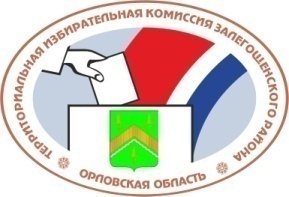 ОРЛОВСКАЯ ОБЛАСТЬТЕРРИТОРИАЛЬНАЯ ИЗБИРАТЕЛЬНАЯ КОМИССИЯЗАЛЕГОЩЕНСКОГО РАЙОНА РЕШЕНИЕп. ЗалегощьВ соответствии  постановлениями Центральной избирательной комиссии Российской Федерации от 06 июня 2018 г № 161/1318-7 «О Порядке изготовления, передачи, использования и учета специальных знаков (марок) для защиты от подделки заявлений избирателей, участников референдума о включении в список избирателей, участников референдума  по месту нахождения на выборах в органы государственной власти субъекта Российской Федерации, референдуме субъекта Российской Федерации, территориальная избирательная комиссия Залегощенского района РЕШИЛА:1. Утвердить распределение по количеству и номерам специальных знаков (марок) для защиты от подделки заявлений избирателей о включении в список избирателей по месту  нахождения на дополнительных выборах Губернатора Орловской области 9 сентября 2018 года участковым избирательным комиссиям избирательных участков №№301-322 и в резерв территориальной избирательной комиссии Залегощенского района (прилагается).2. Направить настоящее решение в Избирательную комиссию Орловской области и в участковые избирательные комиссии избирательных участков№№301-322 .3.Контроль за выполнением настоящего решения возложить на секретаря территориальной избирательной комиссии Емельянову Г.П4.Разместить настоящее решение на сайте территориальной избирательной комиссии Залегощенского района в информационно-коммуникационной сети интернет.Председатель                                                  Назаркина О.В.   Секретарь                                                      Емельянова Г.П.                                                                                          Утверждено   решением территориальной избирательной комиссии Залегощенского района от «03» сентября 2018 года №32/107  Распределение специальных знаков (марок) для защиты от подделки заявлений избирателей о включении в список избирателей по месту  нахождения на досрочных выборах Губернатора Орловской области 9 сентября 2018 года участковым избирательным комиссиям избирательных участков №№301-322.03 сентября  2018 г№32/107О распределении специальных знаков (марок) для защиты от подделки заявлений избирателей о включении в список избирателей по месту нахождения на досрочных выборах Губернатора Орловской области 9 сентября 2018 года участковым избирательным комиссиям и в резерв территориальной избирательной комиссии Залегощенского районаНомер УИККоличество  специальных знаков (марок) для защиты от подделки заявлений избирателей о включении в список избирателей по месту  нахожденияНомера специальных знаков (марок) для защиты от подделки заявлений избирателей о включении в список избирателей по месту  нахождения3014(четыре)0283751-02837543024(четыре)0283755-02837583034(четыре)0283761-02837643041(один)02837593051(один)02837603061(один)02837653071(один)02837663081(один)02837673091(один)02837683102(два)0283769-02837703112(два)0283771-02837723121(один)02837733133 (три)0283774-02837763143 (три)0283777-02837793151(один)02837803164(четыре)0283781-02837843171(один)02837853183 (три)0283786-02837883193 (три)0283791-02837933202(два)0283789-02837903211(один)02837943223 (три)0283795-0283797Резерв ТИК3 (три)0283798-0283800ИТОГО50 (пятьдесят)